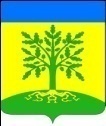 АДМИНИСТРАЦИЯ МАЛАМИНСКОГО  СЕЛЬСКОГО ПОСЕЛЕНИЯУСПЕНСКОГО РАЙОНАРАСПОРЯЖЕНИЕот ____________			                                                                №______село МаламиноО создании рабочей группы по борьбе с коричнево-мраморным клопом на территории Маламинского сельского поселения Успенского района В целях своевременной работы по мониторингу очагов возникновения карантинных объектов на территории Маламинского сельского поселения Успенского района:           1.Создать рабочую группу по борьбе с коричнево-мраморным клопом на территории Маламинского сельского поселения Успенского района.2.Контроль за выполнением настоящего распоряжения оставляю за собой.3.Распоряжение вступает в силу со дня его подписания. Глава Маламинскогосельского поселенияУспенского района                                                                             А.Н. БулановПроект подготовлен и внесен:Специалист по МФХ администрации Маламинского сельского поселенияУспенского района							       О.А. Горлачук                  Приложение                                   к распоряжению главы                                                         Маламинского сельского поселения                              Успенского района                                        от 28.03.2018 года  № 15-РСостав рабочей группыСпециалист по МФХ администрации Маламинского сельского поселенияУспенского района							    О.А. Горлачук1.Буланов Андрей Николаевич2. Горлачук Ольга Алексеевна- глава Маламинского сельского поселения Успенского района,  руководитель группы;- специалист по МФХ администрации Маламинского сельского поселения Успенского района, секретарь;Члены рабочей группы3.Сурков Михаил Алексеевич - руководитель ООО «Кубань-Маламино» (по согласованию);4.Никитенко Андрей Николаевич 5. Федирко Олег Павлович- глава КФХ «Никитенко» (по согласованию);- ведущий специалист администрации Маламинского сельского поселения Успенского района.